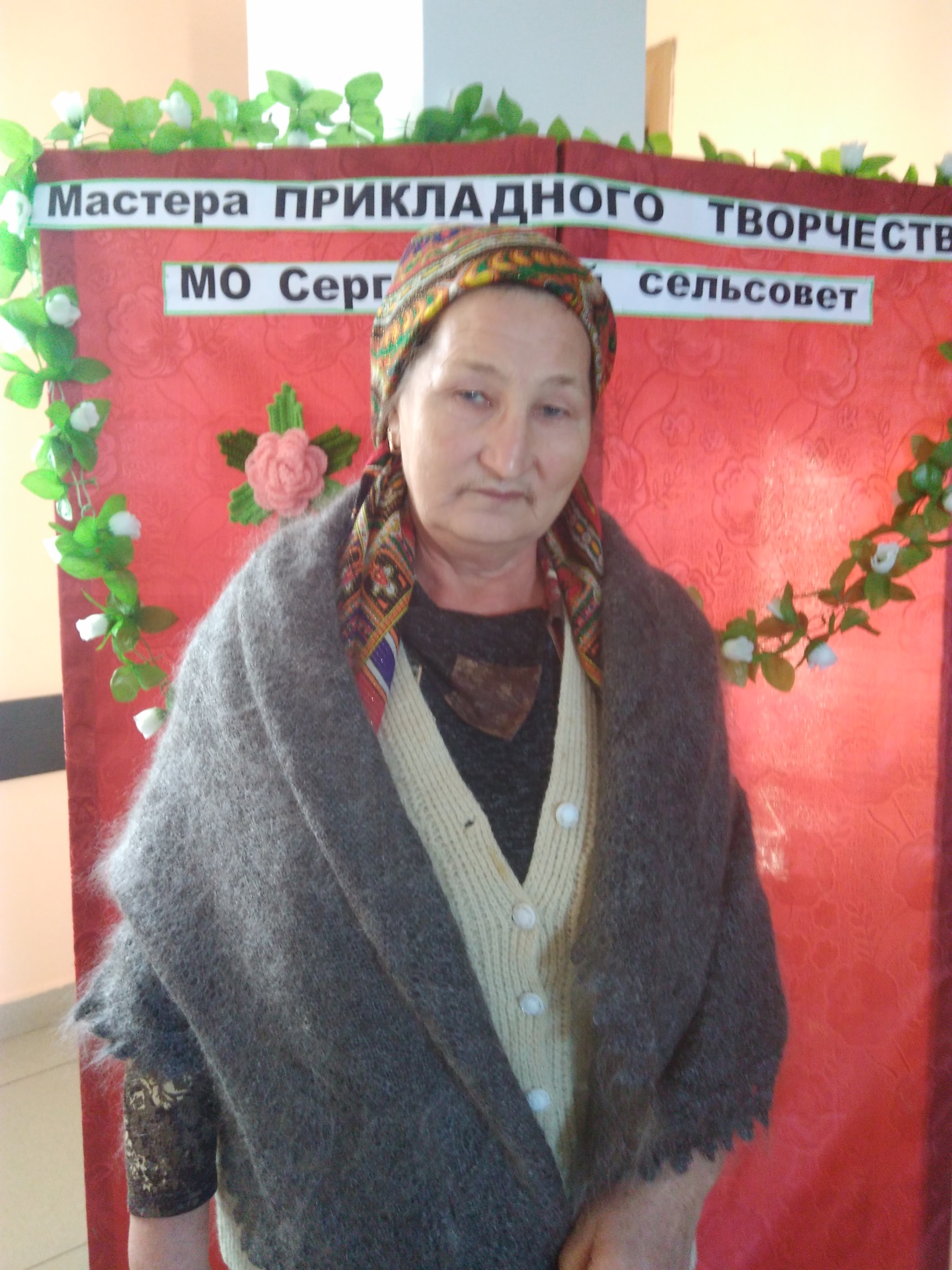 Кабирова Мусавия МенгазетдиновнаПуховязальщица   